Ул.”Независимост” № 20, централа: 058/60889факс:058/600806;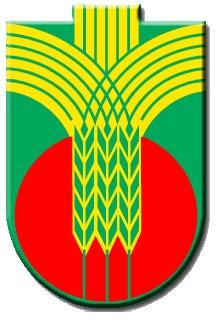 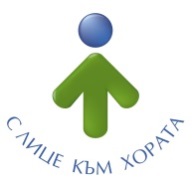 e-mail: obshtina@dobrichka.bg; web site: www.dobrichka.bgДОДОБРИЧКИ ОБЩИНСКИ СЪВЕТГРАД ДОБРИЧДОКЛАДНА ЗАПИСКАОТ СОНЯ ИВАНОВА ГЕОРГИЕВАКмет на община Добричка, град ДобричОТНОСНО:  Продажба на движими вещи – общинска собственост         УВАЖАЕМИ ДАМИ И ГОСПОДА ОБЩИНСКИ СЪВЕТНИЦИ,В община Добричка постъпиха докладни записки с Рег. № Втр-Д-93/16.02.2024г. и № Втр-Д-263/26.04.2024г. от Антон Георгиев – гл. експерт „Транспорт, сметосъбиране и сметоизвозване“ за продажба на автомобили и мотопеди от автобазата на общината, които са в лошо техническо състояние и силно амортизирани.На основание чл.41, ал.2 от Закона за общинската собственост /ЗОС/ са изготвени пазарни оценки на моторните превозни средства от лицензиран оценител, както следва:- Специален автомобил с повдигаща се площадка Ивеко Дейли 35.10 с рег.№ ТХ 6992 ХА, рама № ZCFC356100D090833, двигател № 81406337132731939,цвят - бял/червен, начална регистрация 05.03.1999г.,пазарна оценка - 3900 лв. /три хиляди и деветстотин лева/ -  Специален автомобил УАЗ 396206с рег.№ ТХ 3701 РХ, рама № Х0022455,двигател № 421800Х0602315,цвят – светло сив, начална регистрация 10.08.1999г.пазарна оценка – 690 лв. /шестстотин и деветдесет лева/;-  Лек автомобил ВАЗ 21213с рег.№ ТХ 1818 РХ, рама № XTA212130W1307326, двигател № 2121348896188,цвят - бял, начална регистрация 27.10.1997г.,пазарна оценка - 760 лв. /седемстотин и шестдесет лева/;- Мотопед Ромет Огар 202ТХ 0246Р; рама № LY4YAGAF2JK000652, двигател № YGIP39FMAA89001193,цвят - оранжев, начална регистрация 20.06.2019г.,пазарна оценка - 1500 лв. /хиляда и петстотин лева/;- Мотопед Ромет Огар 202ТХ 0247Р; рама № LY4YAGAF3JK000580, двигател № YGIP39FMAA89001198,цвят - оранжев, начална регистрация 20.06.2019г.,пазарна оценка - 1800 лв. /хиляда и осемстотин лева/;- Мотопед Ромет Огар 202ТХ 0248Р; рама № LY4YAGAF3JK000384, двигател № YGIP39FMAA89000873,цвят - син, начална регистрация 20.06.2019г.,пазарна оценка - 1400 лв. /хиляда и четиристотин лева/.Предвид гореизложеното, предлагам община Добричка да продаде гореописаните моторни превозни средства, като същите бъдат обявени за продажба чрез провеждане на публичен търг с тайно наддаване. Предлагам Добрички общински съвет да приеме следното:П Р О Е К Т !Р Е Ш Е Н И Е:	І. На основание чл.21, ал.1, т. 8 от Закона за местното самоуправление и местната администрация /ЗМСМА/, чл.35, ал.1 и чл.41, ал.2 от Закона за общинската собственост /ЗОС/, във връзка с чл.47, ал.3, т.1 и чл.51, ал.1 от Наредба №4 за реда за придобиване, управление и разпореждане с общинско имущество на Добрички общински съвет, Добрички общински съвет дава съгласие да се извърши продажба на моторни превозни средства, чрез провеждане на публичен търг с тайно наддаване, по реда и условията на Наредба №4:- Специален автомобил с повдигаща се площадка Ивеко Дейли 35.10 с рег.№ ТХ 6992 ХА, рама № ZCFC356100D090833, двигател № 81406337132731939,цвят - бял/червен, начална регистрация 05.03.1999г.,пазарна оценка - 3900 лв. /три хиляди и деветстотин лева/ -  Специален автомобил УАЗ 396206с рег.№ ТХ 3701 РХ, рама № Х0022455,двигател № 421800Х0602315,цвят – светло сив, начална регистрация 10.08.1999г.пазарна оценка – 690 лв. /шестстотин и деветдесет лева/;-  Лек автомобил ВАЗ 21213с рег.№ ТХ 1818 РХ, рама № XTA212130W1307326, двигател № 2121348896188,цвят - бял, начална регистрация 27.10.1997г.,пазарна оценка - 760 лв. /седемстотин и шестдесет лева/;- Мотопед Ромет Огар 202ТХ 0246Р; рама № LY4YAGAF2JK000652, двигател № YGIP39FMAA89001193,цвят - оранжев, начална регистрация 20.06.2019г.,пазарна оценка - 1500 лв. /хиляда и петстотин лева/;- Мотопед Ромет Огар 202ТХ 0247Р; рама № LY4YAGAF3JK000580, двигател № YGIP39FMAA89001198,цвят - оранжев, начална регистрация 20.06.2019г.,пазарна оценка - 1800 лв. /хиляда и осемстотин лева/;- Мотопед Ромет Огар 202ТХ 0248Р; рама № LY4YAGAF3JK000384, двигател № YGIP39FMAA89000873,цвят - син, начална регистрация 20.06.2019г.,пазарна оценка - 1400 лв. /хиляда и четиристотин лева/;II. Определя начална тръжна цена на гореописаните моторни превозни средства, съгласно изготвените пазарни оценки от лицензиран оценител, посочени в т.I.Търгът ще се проведе по реда на Наредба №4 за реда за придобиване, управление и разпореждане с общинско имущество на Добрички общински съветIII. Възлага на Кмета на община Добричка, последващи законови действия. Приложение към докладната записка:Копия от докладни записки с Рег. № Втр-Д-93/16.02.2024г. и № Втр-Д-263/26.04.2024г. от Антон Георгиев – гл. експерт ТССКопия от свидетелства за регистрация на МПСКопия от пазарни оценки на МПСВНОСИТЕЛ:СОНЯ ГЕОРГИЕВАКмет на община ДобричкаСъгласували:Иван ПейчевЗам.-Кмет УТСОСПООСДата:Инж. Таня ВасилеваДиректор дирекция УТСОСПООСДата:Юрист:при община ДобричкаДата:Изготвил:Валентина КолеваСт. специалист ОСИДата